                            Память и внимание       Важным моментом подготовки к зачету является память и вни       мание. Мы подготовили для вас несколько игровых способов:Упражнение «Запрещенная цифра»       Считайте вслух от 1 до 41, не называя числа, в которых есть       цифра 4. Вместо них говорите: «Не собьюсь».Упражнение «Ассоциация»       Придумайте ассоциации для цифр в соответствии с их внешней       формой. Например: 0 - яйцо, 1 - свеча, 2 - утка, 3 - птица, 4 – па       русник, 5 - детская горка, 6 - змея, 7 – овраг, 8 - снеговик, 9 – во       здушный шар. После чего выучите их и подготовьте вопросы.        Например: Какая цифра соответствует снеговику? Ответьте на       вопросы. Упражнение «Одежда»       Поиграйте в эту игру с вашими родными. Посмотрите наодежду       Друг друга в течение 30 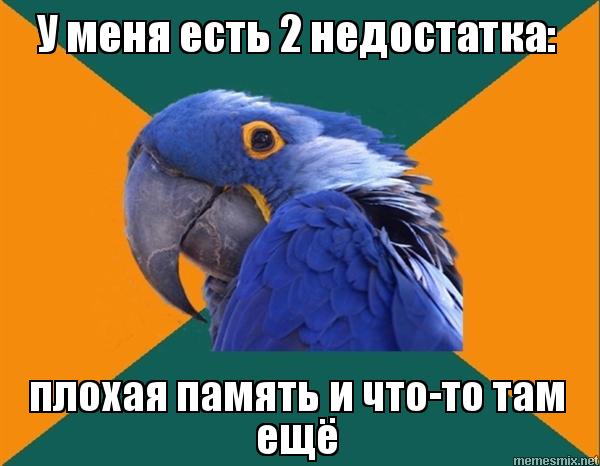        секунд, отвернитесь.  А        после ответьте на вопро       сы ведущего. Например:      сколько сердечек у Юли       на футболке?